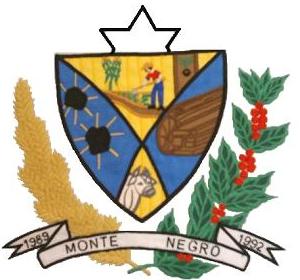 ESTADO DE RONDÔNIACÂMARA MUNICIPAL DE MONTE NEGRO-ROPODER LEGISLATIVOATA DA DÉCIMA QUARTA SESSÃO ORDINÁRIA, DO SEGUNDO PERÍODO LEGISLATIVO, DO PRIMEIRO ANO LEGISLATIVO, DA SEXTA LEGISLATURA DA CÂMARA MUNICIPAL DE MONTE NEGRO – RO, EM 01.11-2.013 ÀS 09h00min HORAS.Aos Primeiro dias do mês de Novembro do ano de dois mil e treze as 09h00min horas, na Sala de Sessões, no Prédio da Câmara Municipal de Monte Negro-RO, reuniram-se sobre a presidência do vereador MARCIO JOSÉ DE OLIVEIRA – SDD, que contou com a presença dos seguintes vereadores: TERESA DE JESUS DIOGO PACHECO - PSDB, JOEL RODRIGUES MATEUS – PV, HÉLIO FERREIRA DOS SANTOS – PDT, JOSÉ ANTONIO FRANCISCO DOS SANTOS – PSD, MARCIA FAGUNDES – PSDB, MARCOS ANTONIO DOS SANTOS – PTB,Sendo registrada a ausência do vereador ÂNGELO EMILIO  - PT,E DENIVALDO MENDONÇA – PSDB  . Havendo quorum regimental e invocando a proteção Divina o Senhor Presidente declarou aberta a Sessão. Em seguida passou-se para o PEQUENO EXPEDIENTE, em tema livre com o tempo de trinta minutos distribuído entre a leitura de MATERIAL DE EXPEDIENTE. Em seguida solicitou a secretaria à leitura do material que constou: I – Oficio Nº. 0431/GAB/2013 autoria de Catiane Cardoso Klukieviz (chefe de Gabinete). II – Oficio Nº. 0433/GAB/2013 autoria de Catiane Cardoso Klukieviz (chefe de gabinete). III – Indicação N°.011/2013 autoria de José Antonio Francisco dos Santos (VER/PSD). IV – Indicação Nº. 014/2013 autoria de Marcos Antonio dos Santos (VER/PTB). Em seguida passou para discussão da ata, e não havendo oradores inscritos para discussão da Ata da Quarta Sessão Extraordinária realizada em 30/10/2013, em seguida passou – se para votação simbólica pela maioria simples de votos, ficando, portanto aprovada a referida ata por sete (07) votos favorável, sendo 01 (um) voto ausente e nenhum voto contrario. Em seguida passou para o GRANDE  EXPEDIENTE, com o tempo de 45 minutos, destinados a leitura de material constante a ORDEM DO DIA da presente sessão, que constou: I – Processo Legislativo Nº. 064/2013, assunto: Projeto de Lei Nº. 623/2013, autoria do Executivo Municipal, DISPOE: Autoriza abertura de Crédito Adicional Especial por Excesso de Arrecadação ao Orçamento Vigente e dá outras Providências. II – Processo Legislativo Nº. 065/2013, Assunto: Projeto de Lei Nº. 624/2013, autoria: Executivo Municipal, DISPOE: Estima a Receita e Fixa a Despesa do Orçamento Fiscal do Município de Monte Negro para o Exercício de 2014. E não havendo nada a ser deliberado na ORDEM DO DIA DA PRESENTE SESSÂO, passou - se para as CONSIDERAÇOES FINAIS DA PRESENTE SESSÂO, com o tempo de quarenta e cinco minutos distribuídos devidamente aos inscritos, com o uso da tribuna em tema livre com o direito a parte dos demais vereadores. Em seguida o presidente passou a presidência para a vice – presidente Teresa de Jesus Diogo Pacheco, e fez o uso da tribuna sendo o primeiro orador inscrito o vereador MARCIO JOSE DE OLIVEIRA -  SDD, que iniciou agradecendo a presença do vereador Moises de Paula de Buritis, cumprimentando também os nobres vereadores e todo o publico presente.  Em seguida falou a respeito do termo de cooperação, onde através do Executivo e também Secretario de Agricultura foi firmado com o Município de Ariquemes, uma luta dos vereadores conquistado o tão sonhado termo de cooperação, no qual a Câmara podia comemorar o avanço com o apoio da Câmara de Ariquemes através do presidente Alex Redano que tanto tinha empenhado afirmação do termo de cooperação,deixou registrado que todos deviam saber que a casa de lei tinha  se dedicado ao melhor para a população de Monte Negro,disse também a questão do PCCS da saúde não pode acompanhar,mas a vereadora Teresa vai explicar melhor,tiveram com a secretaria de saúde,o jurídico do Município,e também representantes de cada categorias da educação,esperava que fosse cumprido a proposta do Executivo da contra proposta dos servidores,sabendo que a saúde tanto quanto a educação estavam com salários realmente defasados,como legisladores do Município deviam ficar atentos sempre a favor dos servidores,todos sabiam das dificuldades que o Município estava atravessando,mas nem por isso era motivo de não dar atenção para os servidores,sempre colocando a realidade, o possível a fazer dentro do PCCS da saúde.Sabendo também que a educação não precisava chegar a tanto,tendo que iniciar greve para obter resultados,se houvesse diálogos e também interesse do Executivo discutir com os servidores talvez não havia necessidades  dos servidores ameaçarem entrarem em greve,eram favorável aos servidores,não sendo a favor de greves,mas sim um reajuste descente dentro das possibilidades  do Município.Falou também em relação as estradas,pediu ao vereador Marcão que abordasse as visitas da cinquenta e ao assentamento Elcio Machado,o qual relembrou duas falas da vereadora Teresa e Márcia,quando chegavam aos secretariados tentavam engolir,dando justificativas e muitas vezes achando de palhaços,falou ainda somando todos os balancetes de Janeiro a Agosto não sabia  se era falha do setor de contabilidade da Prefeitura, acabando de fazer as somatórias já noite,mas o Executivo dizia que não tinha recursos,mas dentro das despesas arrecadadas,despesas pagas,despesas empenhadas a serem pagas, tinham um saldo de dois milhões trezentos e trinta e poucos mil,chamou atenção dos vereadores acompanharem de perto essas questões,se era realmente esse recurso ,ou talvez não soube interpretar,mas era o saldo que o Município tinha no momento.Falou ainda das agroindústrias e das parcerias que poderiam estar fazendo com Ariquemes, ainda mais quando se tratava de saúde sabendo que o Regional era Buritis,mas sabiam que muitas vezes Buritis dependia de Monte Negro e também de Ariquemes,podendo unir as forças todos os Municípios do Vale do Jamari, tendo uma saúde de qualidade no Regional,no qual o Município de Monte Negro sofria muito em questão de encaminhamentos,em seguida agradeceu a presença de todos. Em seguida a vice – presidente retornou a presidência ao vereador Marcio Jose de Oliveira Em seguida fez uso da tribuna sendo o segundo orador inscrito a vereadora TERESA DE JESUS DIOGO PACHECO, que agradecendo a Deus por mais um dia, cumprimentou aos membros da mesa, nobres vereadores, funcionários da Casa. Em seguida falou da demissão do doutor Marcos, até porque estava no período probatório, a qual lamentou se tinha feito algo de grave para ser demitido deveria ter colocado outro no lugar, os gestores tinham falhado e feio, se estava ruim com ele, pior sem ele. Em parte o vereador Joel disse que era a prova do diálogo que o Executivo tinha com os profissionais, a tempo vinha acontecendo algo, mas em algum momento sentou para dialogar. Retomando o discurso a vereadora Teresa falou que não teve chance nem diálogos entre Executivo e profissional, mas vai lutar até onde der, a qual disse foi uma injustiça todos tinha direito em defesa, onde o Executivo poderia ter pensado de outra maneira sendo melhor para população e também para o profissional, sem desgaste físico,e nem financeiro,mas esperava um resultado positivo em ambas as partes.Em parte o vereador Denivaldo deixou registrado que a demissão do  doutor Marcos demorou demais,era para ter acontecido há muito mais tempos atrás,o qual presenciou situações absurdas,se estavam querendo moralizar o Município tinham que começar agir,um medico que só chegava no plantão atrasado,abandonou  crianças com febre e saiu para lanchar,mas acreditava também que não tinha como contratar um sem demitir outro,o qual pediu que deixasse registrado quanto a demissão do doutor Marcos,seu apoio era sem por cento favorável,se preciso em ultima instancia para defender a ação do Executivo de exoneração,vai até a ultima instancia,porque era um medico que o Município não merecia,merecia sim coisa melhor.Retomando o discurso a vereadora  Teresa disse respeitava a tomada de decisão do vereador Denivaldo,mas não tinha problema nenhum ter contratado até um plantonista até que resolvesse a situação,o certo seria um no ambulatório,outro no PS,falou ainda a questão que o medico tinha saído para lanchar era colocação do vereador,mas conversou com o medico e disse não ter acontecido,saiu sim para comprar uma escova dental,onde durou apenas oito minutos,a qual falou respeitava a colocação do vereador,onde já tinha ouvido fazer o comentário varias outras vezes.Em parte o vereador Denivaldo falou em ter denunciado na tribuna sim ,foi um fato que presenciou,e não sendo contado por terceiros.Retomando o discurso a vereadora Teresa falou se estava ruim com ele, pior sem ele,onde as enfermeiras ficavam de pés e mãos atadas,não podendo fazer uma dipirona no paciente sem orientação do medico.falou ainda que era um bom medico falhas  todos tinham.Em parte o vereador Joel disse todos eram ser humano,podendo errar e acertar novamente,o qual tinha um histórico de excelente profissional,era muito ignorante,mas aprovava o que fazia.Retomando o discurso a vereadora Teresa falou ainda a questão das estradas,chegaram a época das chuvas e a situação estava precária,pontes em varias regiões precisando ser forradas,mas uma situação tinha deixado muito triste, onde o secretario de obra falou que não tinha combustível,a população não poderia pagar um preço,até porque as maquinas não tinham trabalhado,quando tinha combustível não tinha maquinários,chegou as maquinas faltou o  combustível.Falou ainda a questão do plano de cargos e carreira dos servidores da saúde,uma luta desde o começo do ano, era um descaso muito grande com os servidores,se o Executivo juntamente com a secretaria de saúde quisesse colocar regras já tinha resolvido,mas já entrando dois mil e quatorze com problemas,já tinha até iniciado manifestação,mas tinham sim o direito deles,a qual estava para defende – lós, até porque também era da área da saúde.Disse ainda a questão dos gastos da saúde que entravam e saia,pediu ajuda da casa de lei para um resultado final,precisando saber o que estava sobrando para ter um resultado positivo,em seguida agradeceu a todos.E  fez o uso da palavra sendo o terceiro  orador inscrito o vereador HÉLIO FERREIRA DOS SANTOS – PDT, iniciando com agradecimento a Deus por mais um dia de vida.Agradeceu a todos presentes e cumprimentando os nobres pares,em seguida disse que esteve em uma reunião na Câmara de vereadores de Ariquemes ,juntamente com o Senador Acir Gurgacz e varias outras autoridades, inclusive o Prefeito, onde foi destinada uma emenda do senador Acir para hospital regional de Ariquemes de trinta e dois milhões, todos sabiam que vários Municípios estavam passando por dificuldades, mas não podiam cruzar os braços, vendo as coisas acontecerem sem fazer nada, tinha sempre que correr atrás de recursos, o qual disse colocou na reunião a maior preocupação de todos os vereadores ainda não via as estradas como maior preocupação, mas sim as pontes que estavam muito pior, onde pediu recurso para o próximo ano fazer pontes de concretos, galerias, e também bueiros. Falou também varias outras coisas que não vai bem no Município, a saúde, a obra e também agricultura, onde todos sabiam que o Governo Federal deixou de repassar quase meio milhão de reais mensal para o Município, em Ariquemes quase oito milhões mensal. Falou ainda que outra emenda do Senador Acir Gurgacz para agricultura, um trator equipado para fortalecer a área da agricultura, sendo o único meio de sobrevivência com a renda própria, o qual disse da importância do termo de cooperação para todos, mesmo sendo da cidade sabia que a agricultura era a grande fonte de renda para o Município. Em parte o vereador Joel parabenizou pelas reivindicações, estava certo o caminho que estava seguindo. Retomando o discurso o vereador Hélio disse mais de cinquenta por cento que estava presente era do Município de Monte Negro, no qual era um trabalho de todos juntos em busca do mesmo objetivo, em seguida agradeceu a presença de todos e convidando para as próximas sessões. Em seguida fez o uso da palavra sendo o quarto orador inscrito o vereador MARCOS ANTONIO DOS SANTOS - PTB, iniciando a fala, o vereador agradeceu primeiramente a Deus, cumprimentando ao presidente, no qual estende o cumprimento aos demais colegas, cumprimentando também o vereador Moises de Paula da cidade de Buritis. Continuando disse da conquista que tiveram da agroindústria onde foi devido o dialogo e a persistência de todos tinha vencido. O qual concordou com a vereadora Teresa a questão do doutor Marcos que não houve diálogos, mas que também a população não pode ficar sem medico, o qual já tinha feito pedido de mais um clinico geral, e também medico de ultrassom, mas a resposta que o Município não tinha orçamento, mas isso também não queira dizer de mandar todos embora e a população ficando a mercê de sofrimento, não desconsiderando as colocações do vereador Denivaldo tinha suas razoes, mas tinha que pensar o melhor para o povo, a realidade que estavam deixando a desejar. Falou ainda que esteve na linha C – 52, e também no assentamento Elcio Machado, onde deixou muito preocupado a questão das estradas, tinha que se preocupar com os bueiros que não tinha mais madeiras, mas a preocupação maior seria as estradas que era um percurso maior. Falou ainda que a situação do Município estava a cada dia pior, a saúde estava à falência, mas tinham que cobrar ainda mais porque estava findando o ano de maneira critica, em seguida agradeceu a presença de todos. Em seguida o presidente cedeu um espaço ao vereador de Buritis MOISES DE PAULA, fazer suas considerações, Inicialmente cumprimentou aos nobres vereadores, cumprimentando também os funcionários da casa e o publico presente. Estava satisfeito em participar pela primeira vez da sessão em Monte Negro, estavam também em Buritis na mesma luta em busca dos direitos da sociedade, desejou sucessos a todos os vereadores na trajetória de para – choque do Executivo. Em seguida agradeceu a presença da esposa e também atual conselheira tutelar em Buritis, o qual pediu parceria, compreensão, entendimento e também que a Câmara de vereadores defende tudo com muito carinho ao Conselho tutelar do Município, um órgão alem da Câmara de vereadores que defende todo e qualquer futuro é o Conselho Tutelar, em seguida agradeceu a gentileza de todos, e convidando a participar das reuniões em Buritis que acontece nas segundas – feiras as dezenove e trinta horas, onde terá o imenso prazer de recebe – lós, e agradeceu a presença de todos. Em seguida o senhor presidente agradeceu a contribuição do vereador a casa de Lei, em nome de todos os colegas deixou os sinceros agradecimentos, e com certeza eram fronteiras de Municípios vão dar as mãos discutindo o bem para sociedade. E não havendo mais oradores inscritos para considerações finais, o senhor Presidente declarou encerrada a sessão, convocando os senhores vereadores e público presente para próxima Sessão Ordinária  a ser realizada no dia 07 de Novembro de 2013, às 09h00min, e solicitou a mim 1º secretário que lavrasse o presente Ata a qual após lida e se aprovada, seguirá assinada por mim e demais membros da Mesa Diretora. Sala de Sessões 01 de Novembro de 2013.__________________________                                    __________________________   Marcio José de Oliveira                                                Teresa de Jesus D. Pacheco        Presidente/CMMN                                                               Vice-Pres/CMMN.                                          ______________________                                                 ________________________  Joel Rodrigues Mateus                                                            Hélio F. dos Santos     1º Secret/CMMN                                                                      2° Secret/CMMN